Jadłospis dla przedszkola od 24.01.2022r. do 28.01.2022r.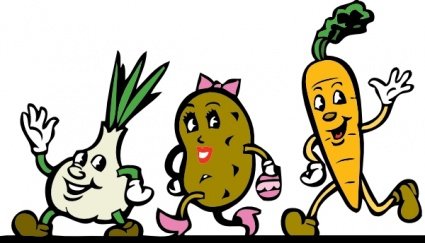 Poniedziałek 24 stycznia 2022r. ŚNIADANIE – chleb mieszany/1/ i razowy/1/ z masłem, kiełbasa szynkowa , kawa inka/1/ 
z mlekiem/7/, herbataOBIAD – zupa ogórkowa z ziemniakami, mięsem, warzywami: marchew, pietruszka/9/, chleb/1/, kompot malinowy, jogurt PODWIECZOREK –  krakersy/1, 3/, owocWtorek 25 stycznia 2022r. ŚNIADANIE – chleb /1/ z masłem, płatki kukurydziane z mlekiem/7/, herbata OBIAD – kotlet schabowy w panierce /1, 3/ z ziemniakami, buraczki, kompot z owoców mieszanychPODWIECZOREK – biszkopty/1, 3/, porcja owocuŚroda 26 stycznia 2022r. ŚNIADANIE – chleb /1/ z masłem, kiełbasą krakowską, ogórkiem kiszonym, kakao z mlekiem, herbataOBIAD kapuśniak z mięsem i warzywami: marchew, pietruszka/9/,seler/9/, chlebem/1/, soczek, porcja jabłkaPODWIECZOREK – kanapka/1/ z masłem i jajkiem/3/ Czwartek 27 stycznia 2022r. ŚNIADANIE – chleb/1/ z masłem, dżemem, kakao z mlekiem/7/, herbataOBIAD –  gulasz mięsny z kaszą jęczmienną/1/, warzywami: marchew, pietruszka/9/, seler/9/, ogórek kiszonyPODWIECZOREK –  bułka z jabłkiem/1, 3/Piątek 28 stycznia 2022r.ŚNIADANIE – chleb /1/ z masłem, kremem czekoladowym, kawa inka/1/ z mlekiem/7/, herbataOBIAD –  zupa jarzynowa z  groszkiem, mięsem, ziemniakami, śmietaną/7/, chlebem/1/, porcja owocu, kompotPODWIECZOREK –  ciasto drożdżowe /1, 3, /, porcja jabłka